nTIPERS energy and work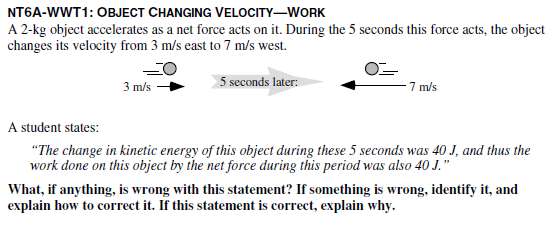 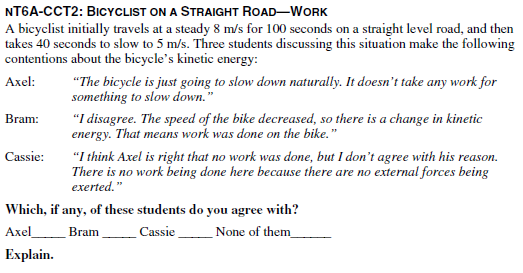 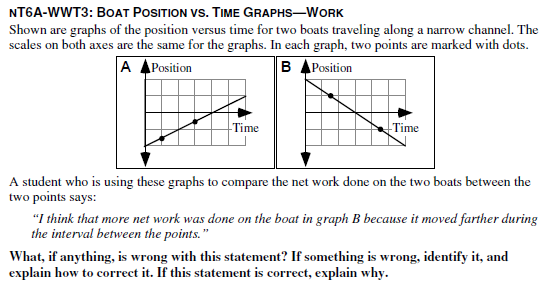 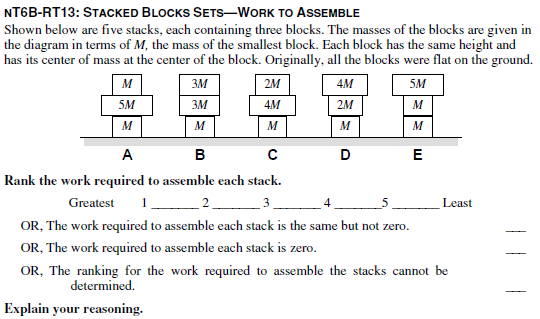 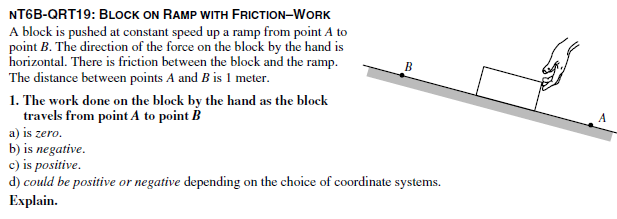 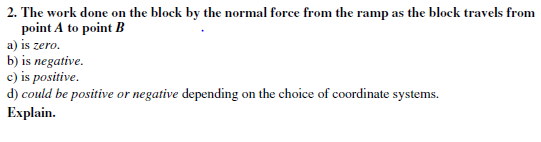 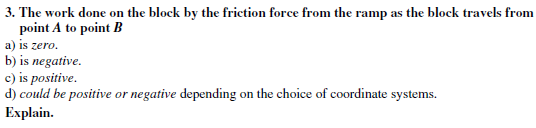 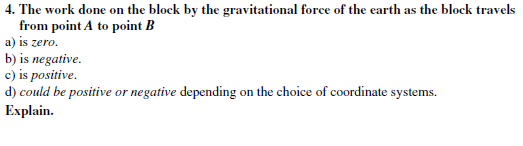 